LESEKONKURRANSEN – vår 2023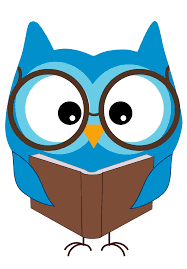 PREMIER: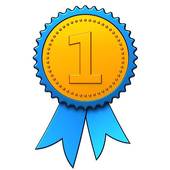 Til enkeltelever: Gavekort på kinobilletter til den som har lest mest på hvert trinn på studiespesialisering og yrkesfagTil klassen: Kake eller pizza til den klassen som sammenlagt har lest mest på yrkesfag og studiespesialisering Vekting av bøkene:Norske bøker på bokmålInntil 100 sider = ½ bokInntil 200 sider = 1 bok201-400 sider = 2 bøker401-600+ sider = 3 bøkerNorske bøker på nynorskInntil 100 sider = 1 bok101-200 sider = 2 bøker201-300 sider = 3 bøker301-400 sider = 4 bøker401-500 sider = 5 bøkerOver 500 sider = 6 bøkerEngelske bøkerInntil 100 sider = 1 bok101-200 sider = 2 bøker201-300 sider = 3 bøker301-400 sider = 4 bøker401-500 sider = 5 bøkerOver 500 sider = 6 bøkerBøker på eget morsmålInntil 100 sider = ½ bokInntil 200 sider = 1 bok201-400 sider = 2 bøker401-600+ sider = 3 bøkerElever med lesevansker eller med et annet morsmål enn norsk: Teller dobbelt på bokmål/nynorsk1 bokside = 20 tegneseriesiderDette kan ikke telles med: Lærebøker, podkast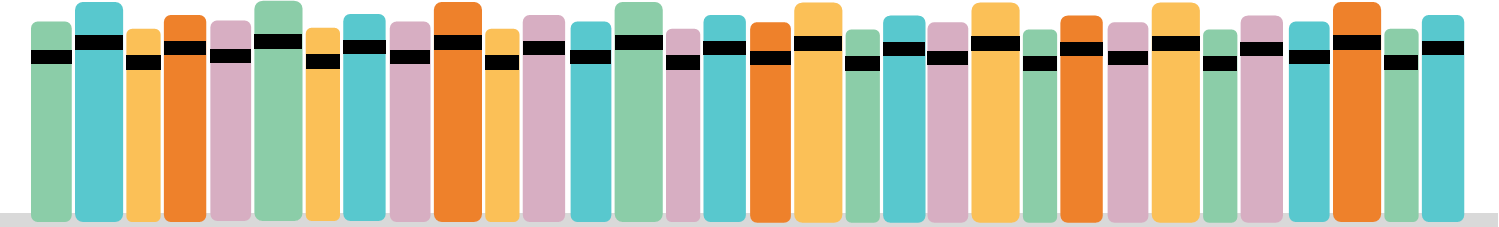 TittelType tekst(bok, blad m.m.)Språk:BMNNENGAntall siderRegnes som … antall bøker Se baksideTinas signatur12345678910